SPECYFIKACJA WARUNKÓW ZAMÓWIENIA(dalej zwana SWZ)W POSTĘPOWANIU PROWADZONYM W TRYBIE PODSTAWOWYM ZGODNIE Z ZAPISAMI USTAWY Z DNIA 11 WRZEŚNIA 2019 ROKU PRAWO ZAMÓWIEŃ PUBLICZNYCH (TEKST JEDNOLITY DZ. U. Z 2021 R. POZ. 1129 Z PÓŹN. ZM.)(dalej zwana ustawą)PN.PRZYGOTOWANIE PROJEKTU GRAFICZNEGO, WYDRUK I DOSTAWA DYPLOMÓW UKOŃCZENIA STUDIÓW WYŻSZYCH ORAZ TECZEK OZDOBNYCH NA DYPLOM Zatwierdzammgr Justyna NiewińskaKanclerz ABNS w Białej PodlaskiejBiała Podlaska, marzec 2022 r.Nazwa oraz adres Zamawiającego, numer telefonu, adres poczty elektronicznej oraz strony internetowej prowadzonego postępowania;Zamawiający:			Akademia Bialska Nauk Stosowanych im. Jana					Pawła IIAdres:				ul. Sidorska 95/97, 21 – 500 Biała Podlaska REGON: 				030310705 NIP: 					537-21-31-853Telefony:				Rektorat 			83 344 99 00 Magda Kalinowska		83 344 99 86Adres e-mail: 			Rektorat 			kontakt@akademiabialska.plMagda Kalinowska		m.kalinowska@akademiabialska.plStrona www 			www.akademiabialska.plAdres strony internetowej, na której udostępniane będą zmiany i wyjaśnienia treści SWZ oraz inne dokumenty zamówienia bezpośrednio związane z postępowaniem o udzielenie zamówienia;bip.akademiabialska.pl;Tryb udzielenia zamówienia;Postępowanie jest prowadzone w trybie podstawowym zgodnie z art. 275 pkt. 1) ustawy Prawo zamówień publicznych oraz przepisy wykonawcze wydane na jej podstawie.Do niniejszego postępowania zastosowanie mają przepisy ustawy Prawo zamówień publicznych oraz przepisy wykonawcze wydane na jej podstawie, a w sprawach nieuregulowanych przepisy ustawy z dnia 23 kwietnia 1964 r. - Kodeks cywilny (tekst jednolity Dz. U. 2020 r. poz. 1740 z późn. zm.).Wymaga się, aby wszystkie pisma związanie z niniejszym postępowaniem, w tym ewentualne zapytania itp. były opatrzone numerem sprawy tj. SZP.272.219.2022.Informacja, czy Zamawiający przewiduje wybór najkorzystniejszej oferty z możliwością prowadzenia negocjacji; Zamawiający nie przewiduje wyboru najkorzystniejszej oferty z możliwością prowadzenia negocjacji, o których mowa w art. 275 ust. 2 i 3 ustawy.Opis przedmiotu zamówienia;Przedmiotem zamówienia jest przygotowanie projektu graficznego, wydruk i dostawa dyplomów ukończenia studiów wyższych oraz teczek ozdobnych na dyplom szczegółowo opisane w Opisie przedmiotu zamówienia, stanowiącym załącznik 5 do SWZ.Zamawiający informuje, iż w Opisie przedmiotu zamówienia, stanowiący załącznik nr 5 do niniejszej SWZ, określił standardy jakościowe odnoszące się do wszystkich istotnych cech przedmiotu zamówienia. Kod CPV: 79823000 – 9 Usługi drukowania i dostawy.Termin wykonania zamówienia;Przedmiot zamówienia należy wykonać w terminie do 10 dni kalendarzowych licząc od dnia akceptacji bez uwag wydruku próbnego.Projektowane postanowienia umowy w sprawie zamówienia publicznego, które zostaną wprowadzone do treści tej umowy;Projekt umowy zawieranej w sprawie realizacji przedmiotu zamówienia objętego niniejszym postępowaniem stanowi załącznik nr 4 do SWZ.Zamawiający dopuszcza zmiany postanowień zawartej umowy w stosunku do treści oferty, na podstawie której dokonano wyboru Wykonawcy:w sytuacji wystąpienia zjawisk związanych z działaniem siły wyższej (jak np. klęska żywiołowa, niepokoje społeczne, epidemia, pandemia, działania militarne itp.). Zmiana postanowień umowy będzie dotyczyć zmiany zakresu przedmiotu umowy oraz sposobu jego realizacji, wynagrodzenia, terminu realizacji itp., zostanie określona przez Strony i wprowadzona w formie aneksu;w przypadku wystąpienia problemów finansowych po stronie Zamawiającego z przyczyn od niego niezależnych. Zmiana postanowień umowy będzie dotyczyć zmiany zakresu przedmiotu umowy oraz sposobu jego realizacji, wynagrodzenia, terminu realizacji, zostanie określona przez Strony i wprowadzona w formie aneksu;w sytuacji wprowadzenia przez władze państwowe, samorządowe lub Zamawiającego po terminie składania ofert restrykcji / ograniczeń / zakazów / zaleceń związanych z epidemią / pandemią COVID-19 lub zamknięcia bądź chwilowego zawieszenia lub ograniczenia działalności Wykonawcy lub Zamawiającego w związku z epidemią / pandemią COVID-19 (kwarantanny itp.). Zmiana może dotyczyć zmiany zakresu przedmiotu umowy, sposobu jego realizacji, wynagrodzenia, terminu realizacji i zostanie określona przez Strony i wprowadzona w formie aneksu.Zamawiający dopuszcza zmiany postanowień zawartej umowy w stosunku do treści oferty, na podstawie której dokonano wyboru Wykonawcy w przypadku zaprzestania produkcji asortymentu oferowanego przez Wykonawcę, jeśli Wykonawca pomimo dołożenia należytej staranności nie mógł uzyskać takiej informacji do chwili złożenia oferty. Wykonawca zobowiązany jest do uzyskania od producenta informacji dotyczącej daty zaprzestania produkcji oferowanego asortymentu i zaoferować w zamian przedmiot umowy o identycznych lub wyższych parametrach technicznych i funkcjonalności w zakresie wskazanym w SWZ oraz przedstawić na piśmie propozycje zmian w zakresie specyfikacji technicznej i funkcjonalnej w stosunku do specyfikacji technicznej i funkcjonalnej przedmiotu umowy. Zmiana postanowień umowy może dotyczyć m.in. zmiany zakresu przedmiotu umowy, wynagrodzenia (jedynie obniżenia), terminu realizacji itp., w takiej sytuacji zmianie ulegnie umowa w zakresie koniecznym do prawidłowej realizacji umowy i zmiana taka zostanie wprowadzona do umowy w formie aneksu.Zamawiający dopuszcza zmiany postanowień zawartej umowy w stosunku do treści oferty, na podstawie której dokonano wyboru Wykonawcy w sytuacji długotrwałego procesu związanego z akceptacją projektu, wydruku próbnego przez Zamawiającego lub MSWiA. Zmiana postanowień umowy będzie dotyczyć terminu realizacji, w takiej sytuacji zmianie ulegnie umowa w zakresie koniecznym do prawidłowej realizacji umowy i zmiana zostanie wprowadzona do umowy w formie aneksu.Zmiany osób odpowiedzialnych za nadzór nad realizacją zamówienia, zarówno ze strony Zamawiającego, jak i Wykonawcy, zmiana danych teleadresowych, zmiana siedziby i nazwy, NIP, REGON, osób reprezentujących strony itp. podobne zmiany nie stanowią istotnej zmiany umowy.Informacje o środkach komunikacji elektronicznej, przy użyciu których Zamawiający będzie komunikował się z Wykonawcami, oraz informacje o wymaganiach technicznych i organizacyjnych sporządzania, wysyłania i odbierania korespondencji elektronicznej;W niniejszym postępowaniu komunikacja między Zamawiającym a Wykonawcami odbywa się przy użyciu miniPortalu, który dostępny jest pod adresem: https://miniportal.uzp.gov.pl/, ePUAPu, dostępnego pod adresem: https://epuap.gov.pl/wps/portal oraz poczty elektronicznej.Wykonawca zamierzający wziąć udział w postępowaniu o udzielenie zamówienia publicznego, musi posiadać konto na ePUAP. Wykonawca posiadający konto na ePUAP ma dostęp do następujących formularzy: „Formularz do złożenia, zmiany, wycofania oferty lub wniosku” oraz do „Formularza do komunikacji”.Wymagania techniczne i organizacyjne wysyłania i odbierania dokumentów elektronicznych, elektronicznych kopii dokumentów i oświadczeń oraz informacji przekazywanych przy ich użyciu opisane zostały w Regulaminie korzystania z systemu miniPortal oraz Warunkach korzystania z elektronicznej platformy usług administracji publicznej (ePUAP). Maksymalny rozmiar plików przesyłanych za pośrednictwem dedykowanych formularzy: „Formularz złożenia, zmiany, wycofania oferty lub wniosku” i „Formularza do komunikacji” wynosi 150 MB. Za datę przekazania oferty, wniosków, zawiadomień, dokumentów elektronicznych, oświadczeń lub elektronicznych kopii dokumentów lub oświadczeń oraz innych informacji przyjmuje się datę ich przekazania na ePUAP.Dane niniejszego postępowanie można wyszukać na Liście wszystkich postępowań w miniPortalu klikając wcześniej opcję „Dla Wykonawców” lub ze strony głównej z zakładki „Postępowania”.W postępowaniu o udzielenie zamówienia komunikacja pomiędzy Zamawiającym a Wykonawcami w szczególności składanie oświadczeń, wniosków, zawiadomień oraz przekazywanie informacji odbywa się elektronicznie za pośrednictwem:dedykowanego formularza: „Formularz do komunikacji” dostępnego na ePUAP oraz udostępnionego przez miniPortal. za pomocą poczty elektronicznej e-mail: m.kalinowska@akademiabialska.pl.Dokumenty elektroniczne, składane są przez Wykonawcę za pośrednictwem „Formularza do komunikacji” jako załączniki. Zamawiający dopuszcza również możliwość składania dokumentów elektronicznych za pomocą poczty elektronicznej, na wskazany w pkt. 8.7.2. adres email. Sposób sporządzenia dokumentów elektronicznych musi być zgody z wymaganiami określonymi w rozporządzeniu Prezesa Rady Ministrów z dnia 30 grudnia 2020 r. w sprawie sposobu sporządzania i przekazywania informacji oraz wymagań technicznych dla dokumentów elektronicznych oraz środków komunikacji elektronicznej w postępowaniu o udzielenie zamówienia publicznego lub konkursie (Dz. U. z 2020 r. poz. 2452) oraz rozporządzeniu Ministra Rozwoju, Pracy i Technologii z dnia 23 grudnia 2020 r. w sprawie podmiotowych środków dowodowych oraz innych dokumentów lub oświadczeń, jakich może żądać zamawiający od wykonawcy (Dz. U. z 2020 poz. 2415).Informacje o sposobie komunikowania się Zamawiającego z Wykonawcami w inny sposób niż przy użyciu środków komunikacji elektronicznej w przypadku zaistnienia jednej z sytuacji określonych w art. 65 ust. 1, art. 66 i art. 69 ustawy;Zamawiający nie dopuszcza komunikacji innej niż przy użyciu elektronicznych środków komunikacji.Wskazanie osób uprawnionych do komunikowania się z wykonawcami;Zamawiający wyznacza następujące osoby do kontaktu z Wykonawcami: w zakresie przedmiotu zamówienia: dr Ewelina Niźnikowska, tel. 83 345 62 61, e-mail: m.kalinowska@akademiabialska.pl.mgr Beata Zdolska, tel. 83 344 99 31, m.kalinowska@akademiabialska.plw zakresie proceduralnym: mgr Magda Kalinowska, tel. 83 344 99 86, 
e-mail: m.kalinowska@akademiabialska.pl.Termin związania ofertą;Wykonawca będzie związany ofertą do dnia 02.05.2022 r. W przypadku gdy wybór najkorzystniejszej oferty nie nastąpi przed upływem terminu związania ofertą określonego w dokumentach zamówienia, Zamawiający przed upływem terminu związania ofertą zwraca się jednokrotnie do wykonawców o wyrażenie zgody na przedłużenie tego terminu o wskazywany przez niego okres, nie dłuższy niż 30 dni.Przedłużenie terminu związania ofertą, o którym mowa w pkt. 11.1. SWZ, wymaga złożenia przez Wykonawcę pisemnego oświadczenia o wyrażeniu zgody na przedłużenie terminu związania ofertą.Opis sposobu przygotowania oferty;Na ofertę składają się:formularz oferty, której wzór stanowi załącznik nr 1 do SWZ;oświadczenie o spełnianiu warunków udziału w postępowaniu, którego wzór stanowi załącznik nr 2 do SWZ; oświadczenie o niepodleganiu wykluczeniu, którego wzór stanowi załącznik nr 3 do SWZ;orazo ile nie wynika to ze złożonych dokumentów do oferty lub z bezpłatnych i ogólnodostępnych baz danych, w szczególności rejestrów publicznych w rozumieniu ustawy z dnia 17 lutego 2005 r. o informatyzacji działalności podmiotów realizujących zadania publiczne (tekst jednolity Dz. U. z 2020 r. poz. 346 z późn. zm.) do oferty należy załączyć pełnomocnictwo lub inny dokument potwierdzający umocowanie osoby lub osób podpisujących ofertę do reprezentowania Wykonawcy.gdy Wykonawca powołuje się na zasoby innych podmiotów, w celu wykazania braku istnienia wobec nich podstaw wykluczenia jest zobowiązany do złożenia oświadczenia, którego wzór stanowi załącznik nr 3 do SWZ, w części dotyczącej podmiotów trzecich;gdy Wykonawca zamierza powierzyć wykonanie części zamówienia podwykonawcom, w celu wykazania braku istnienia wobec nich podstaw wykluczenia, jest zobowiązany do złożenia oświadczenia, którego wzór stanowi załącznik nr 3 do SWZ, w części dotyczącej podwykonawców;w przypadku wspólnego ubiegania się o zamówienie przez Wykonawców, oświadczenie w celu potwierdzenia braku podstaw do wykluczenia, którego wzór stanowi załącznik 3 do SWZ, składa każdy z Wykonawców wspólnie ubiegających się o zamówienie.Jeżeli Wykonawca nie złożył dokumentów lub oświadczeń składanych w postępowaniu lub złożone dokumenty lub oświadczenia są niekompletne lub zawierają błędy, Zamawiający wezwie Wykonawcę odpowiednio do ich złożenia, poprawienia lub uzupełnienia w wyznaczonym terminie, chyba że:oferta Wykonawcy podlegają odrzuceniu bez względu na ich złożenie, uzupełnienie lub poprawienie, lubzachodzą przesłanki unieważnienia postępowania.Każdy Wykonawca może złożyć tylko jedną ofertę w której musi być zaoferowana tylko jedna ostateczna cena za realizację całości przedmiotu zamówienia.Ofertę należy złożyć w formie w elektronicznej lub w postaci elektronicznej opatrzonej podpisem zaufanym lub podpisem osobistym. Wykonawca powinien zapoznać się ze wszystkimi rozdziałami, załącznikami składającymi się na SWZ.Oferta musi być przygotowana zgodnie z ustawą Prawo zamówień publicznych, aktami wykonawczymi wydanymi na podstawie ustawy oraz wymogami SWZ.Oferta powinna zostać przygotowana na / lub w formie formularzy, które stanowią załączniki do SWZ.Załączniki powinny być wypełnione przez Wykonawcę bez wyjątku, ściśle według warunków i postanowień zawartych w SWZ. Oferta musi być sporządzona w języku polskim (dokumenty sporządzone w języku obcym są składane wraz z tłumaczeniem na język polski) oraz podpisana przez upoważnionego przedstawiciela Wykonawcy. Naniesione poprawki muszą być dokonane w sposób czytelny i parafowane przez osobę podpisującą ofertę.Wszystkie dokumenty muszą być przedstawione w formie oryginału, kopii poświadczonej za zgodność z oryginałem przez osobę upoważnioną do reprezentowania Wykonawcy lub notarialnie potwierdzonej kopii, z zastrzeżeniem, że pełnomocnictwo musi być złożone w formie oryginału lub notarialnie potwierdzonej kopii. Pełnomocnictwo w formie oryginału lub notarialnie poświadczonej kopii należy załączyć do oferty wraz z dokumentami potwierdzającymi możliwość udzielenia pełnomocnictwa. Pełnomocnictwo musi być złożone w oryginale w formie elektronicznej lub postaci elektronicznej opatrzonej podpisem zaufanym lub podpisem osobistym. Dopuszcza się także złożenie elektronicznej kopii (skanu) pełnomocnictwa sporządzonego uprzednio w formie pisemnej, w formie elektronicznego poświadczenia sporządzonego stosownie do art. 97 § 2 ustawy z dnia 14 lutego 1991 r. - Prawo o notariacie (tekst jednolity Dz. U. 2020 poz. 1192 z późn. zm.), które to poświadczenie notariusz opatruje kwalifikowanym podpisem elektronicznym, bądź też poprzez opatrzenie skanu pełnomocnictwa sporządzonego uprzednio w formie pisemnej kwalifikowanym podpisem, podpisem zaufanym lub podpisem osobistym mocodawcy. Elektroniczna kopia pełnomocnictwa nie może być uwierzytelniona przez upełnomocnionego.Wszystkie koszty związane z przygotowaniem i złożeniem oferty ponosi Wykonawca.Część oferty, która zawiera informacje stanowiące tajemnicę przedsiębiorstwa w rozumieniu przepisów o zwalczaniu nieuczciwej konkurencji, a Wykonawca zastrzega ich poufność, należy umieścić w odrębnej pliku z opisem „Zastrzeżona część oferty” i zaszyfrować wraz z pozostałymi dokumentami składającymi się na ofertę. Zamawiający nie odpowiada za ujawnienie informacji stanowiących tajemnicę przedsiębiorstwa przekazanych mu przez Wykonawcę wbrew postanowieniom niniejszego podpunktu. Wykonawca nie może zastrzec informacji, o których mowa w art. 222 ust. 5 ustawy. W przypadku zastrzeżenia części oferty Wykonawca musi wykazać, iż zastrzeżone informacje stanowią tajemnicę przedsiębiorstwa. Przez tajemnicę przedsiębiorstwa rozumie się nieujawnione do wiadomości publicznej informacje techniczne, technologiczne, organizacyjne przedsiębiorstwa lub inne informacje posiadające wartość gospodarczą, co, do których przedsiębiorca podjął niezbędne działania w celu zachowania ich poufności, zgodnie z ustawą z dnia 16 kwietnia 1993 r. o zwalczaniu nieuczciwej konkurencji (tekst jednolity Dz. U. z 2020 r. poz. 1913 z późn. zm.).W toku oceniania ofert Zamawiający może żądać udzielenia przez Wykonawców wyjaśnień dotyczących treści złożonych ofert.Zamawiający nie planuje zwołania zebrania Wykonawców.Wykonawcy mogą wspólnie ubiegać się o udzielenie zamówienia. W takim przypadku Wykonawcy ustanawiają pełnomocnika do reprezentowania ich w postępowaniu o udzielenie zamówienia albo reprezentowania w postępowaniu i zawarcia umowy w sprawie zamówienia publicznego. Pełnomocnictwo w formie oryginału lub notarialnie poświadczonej kopii należy załączyć do oferty wraz z dokumentami potwierdzającymi możliwość udzielenia pełnomocnictwa. Pełnomocnictwo musi być złożone w oryginale w formie elektronicznej lub postaci elektronicznej opatrzonej podpisem zaufanym lub podpisem osobistym. Dopuszcza się także złożenie elektronicznej kopii (skanu) pełnomocnictwa sporządzonego uprzednio w formie pisemnej, w formie elektronicznego poświadczenia sporządzonego stosownie do art. 97 § 2 ustawy z dnia 14 lutego 1991 r. - Prawo o notariacie (tekst jednolity Dz. U. 2020 poz. 1192 z późn. zm.), które to poświadczenie notariusz opatruje kwalifikowanym podpisem elektronicznym, bądź też poprzez opatrzenie skanu pełnomocnictwa sporządzonego uprzednio w formie pisemnej kwalifikowanym podpisem, podpisem zaufanym lub podpisem osobistym mocodawcy. Elektroniczna kopia pełnomocnictwa nie może być uwierzytelniona przez upełnomocnionego.Oferta wraz z załącznikami musi być podpisana przez każdego partnera lub ustanowionego pełnomocnika. Przepisy i wymagania dotyczące niepodlegania wykluczeniu z udziału w postępowaniu stosuje się odpowiednio do każdego Wykonawcy. W przypadku Wykonawców wspólnie ubiegających się o udzielenie zamówienia kopie dokumentów dotyczące każdego z tych Wykonawców są poświadczane za zgodność z oryginałem przez Wykonawcę lub pełnomocnika. Wykonawcy wspólnie ubiegający się o udzielenie zamówienia, których oferta zostanie uznana za najkorzystniejszą, przed podpisaniem umowy o realizację niniejszego zamówienia zobowiązani będą do zawarcia między sobą umowy cywilno-prawnej. Umowa musi być zawarta na czas trwania umowy. Niezwłocznie, po zawiadomieniu o wyborze oferty, jednakże nie później niż 3 dni od wysłania ww. zawiadomienia przez Zamawiającego, Wykonawcy muszą przedstawić Zamawiającemu umowę, opisującą przyjętą formę prawną oraz określającą zakres obowiązków każdego z Wykonawców przy realizacji umowy, w oryginale. Umowa, o której mowa wyżej musi być podpisana przez upełnomocnionych przedstawicieli wszystkich Wykonawców składających ofertę wspólną. W umowie tej Wykonawcy wyznaczą spośród siebie Pełnomocnika upoważnionego do zaciągania zobowiązań w imieniu wszystkich Wykonawców realizujących wspólnie umowę. Pełnomocnik upoważniony będzie także do wystawiania faktur, przyjmowania płatności od Zamawiającego i do przyjmowania poleceń na rzecz i w imieniu wszystkich Wykonawców wspólnie realizujących umowę.Sposób oraz termin składania ofert;Wykonawca składa ofertę za pośrednictwem „Formularza do złożenia, zmiany, wycofania oferty lub wniosku” dostępnego na ePUAP i udostępnionego również na miniPortalu. Funkcjonalność do zaszyfrowania oferty przez Wykonawcę jest dostępna dla Wykonawców na miniPortalu, w szczegółach danego postępowania. W formularzu oferty/wniosku. Wykonawca zobowiązany jest podać adres skrzynki ePUAP, na którym prowadzona będzie korespondencja związana z postępowaniem. Ofertę składa się, pod rygorem nieważności, w formie elektronicznej w pliku .pdf, jpg, lub jednym z programów z pakietu MS OFFICE bądź zgodnym z nim pakiecie oprogramowania biurowego i podpisana podpisem kwalifikowanym lub w postaci elektronicznej w jednym z ww. formatów opatrzonego podpisem zaufanym lub podpisem osobistym.Ofertę wraz z załącznikami (oświadczenia, pełnomocnictwo itp.) przed złożeniem należy skompresować do jednego pliku archiwum w formacie *.zip.Oferta musi być oznaczonym napisem: „SZP.272.219.2022, nazwa Wykonawcy”Sposób złożenia oferty, w tym zaszyfrowania oferty opisany został w „Instrukcji użytkownika”, dostępnej na stronie: https://miniportal.uzp.gov.pl/.Oferty należy składać w terminie do dnia 04.04.2022 r. do godziny 11:00 na zasadach opisanych w pkt. 13 SWZ.Wykonawca może wprowadzić zmiany lub wycofać złożoną przez siebie ofertę pod warunkiem, że Zamawiający otrzyma pisemne powiadomienie o wprowadzeniu zmian lub wycofaniu przed terminem składania ofert. Powiadomienie musi być złożone według takich samych zasad jak składana oferta z dopiskiem ZMIANA. Termin otwarcia ofert;Otwarcie ofert nastąpi w dniu 04.04.2022 r. o godzinie 11:30 za pomocą funkcjonalności „Deszyfrowanie” udostępnionej Zamawiającemu w miniPortalu, pod adresem https://miniportal.uzp.gov.pl/.W przypadku awarii systemu teleinformatycznego, która powoduje brak możliwości otwarcia ofert w terminie określonym przez Zamawiającego, otwarcie ofert następuje niezwłocznie po usunięciu awarii.Zamawiający poinformuje o zmianie terminu otwarcia ofert na stronie internetowej prowadzonego postępowania.Zamawiający, najpóźniej przed otwarciem ofert, udostępni na stronie internetowej prowadzonego postępowania informację o kwocie, jaką zamierza przeznaczyć na sfinansowanie zamówienia.Zamawiający, niezwłocznie po otwarciu ofert, udostępni na stronie internetowej prowadzonego postępowania informacje o:nazwach albo imionach i nazwiskach oraz siedzibach lub miejscach prowadzonej działalności gospodarczej albo miejscach zamieszkania Wykonawców, których oferty zostały otwarte;cenach lub kosztach zawartych w ofertach.Zamawiający nie przewiduje przeprowadzania jawnej sesji otwarcia ofert z udziałem Wykonawców lub osób trzecich, oraz transmisji sesji otwarcia za pośrednictwem jakichkolwiek urządzeń do przekazu wideo, on-line.Podstawy wykluczenia, o których mowa w art. 108 ust. 1 i art. 109 ustawy;Zamawiający wykluczy z postępowania Wykonawcę w przypadku zaistnienia którejkolwiek z okoliczności przewidzianej w art. 108 ust. 1 ustawy.Zgodnie z art. 109 ust. 1 ustawy Zamawiający nie ustanawia żadnych przesłanek fakultatywnych.Sposób obliczenia ceny;Wykonawca musi przedstawić cenę oferty w formie indywidualnej kalkulacji, przy uwzględnieniu wymagań i zapisów ujętych w SWZ oraz doświadczenia zawodowego Wykonawcy.Obliczona przez Wykonawcę cena oferty powinna zawierać wszelkie koszty bezpośrednie i pośrednie, jakie Wykonawca uważa za niezbędne do poniesienia dla terminowego i prawidłowego wykonania przedmiotu zamówienia, zysk Wykonawcy oraz wszystkie wymagane przepisami podatki i opłaty oraz ewentualne upusty cenowe. Wykonawca w formularzu Oferta poda łączną wartość brutto za zrealizowanie całości przedmiotu zamówienia.Podaną cenę należy zaokrąglić do dwóch miejsc po przecinku.Cena musi być wyrażona w złotych polskich niezależnie od wchodzących w jej skład elementów. Oferowana cena jest ceną ostateczną i nie podlega waloryzacji w okresie realizacji umowy.Zamawiający poprawi w tekście oferty oczywiste omyłki pisarskie, oczywiste omyłki rachunkowe z uwzględnieniem konsekwencji rachunkowych dokonanych poprawek, inne omyłki polegające na niezgodności oferty z ogłoszeniem, niepowodujące istotnych zmian w treści oferty – niezwłocznie, zawiadamiając o tym Wykonawcę, którego oferta została poprawiona.W sytuacji rozbieżności w cenie podanej liczbowo i słownie za prawidłową Zamawiający uzna cenę podaną słownie.Opis kryteriów oceny ofert, wraz z podaniem wag tych kryteriów, i sposobu oceny ofert;Jedynym kryterium wyboru najkorzystniejszej oferty będzie cena brutto.Zamówienie zostanie udzielone Wykonawcy nie podlegającemu wykluczeniu, którego oferta nie będzie podlegała odrzuceniu i otrzyma największą ilość punków zgodnie z przyjętym kryterium: Cena brutto oferty – 100 pkt.Oferty zostaną ocenione wg wzoru:Xc = (Cmin : Cof) x 100 pkt.gdzie:Xc	wartość punktowa cenyCmin	najniższa cena brutto wśród złożonych ofertCof 	cena brutto oferty ocenianejNiezwłocznie po wyborze najkorzystniejszej oferty zamawiający informuje równocześnie wykonawców, którzy złożyli oferty, o:wyborze najkorzystniejszej oferty, podając nazwę albo imię i nazwisko, siedzibę albo miejsce zamieszkania, jeżeli jest miejscem wykonywania działalności Wykonawcy, którego ofertę wybrano, oraz nazwy albo imiona i nazwiska, siedziby albo miejsca zamieszkania, jeżeli są miejscami wykonywania działalności wykonawców, którzy złożyli oferty, a także punktację przyznaną ofertom w każdym kryterium oceny ofert i łączną punktację, Wykonawcach, których oferty zostały odrzucone, podając uzasadnienie faktyczne i prawne.Zamawiający udostępnia niezwłocznie informacje, o których mowa w pkt. 17.4. SWZ, na stronie internetowej prowadzonego postępowania.Informacje o formalnościach, jakie muszą zostać dopełnione po wyborze oferty w celu zawarcia umowy w sprawie zamówienia publicznego;Umowa w sprawie zamówienia publicznego zostanie zawarta niezwłocznie w terminie związania z ofertą jednak nie krótszym niż 5 dni od dnia przesłania zawiadomienia o wyborze najkorzystniejszej oferty, jeżeli zawiadomienie to zostało przesłane przy użyciu środków komunikacji elektronicznej.Zamawiający może zawrzeć umowę w sprawie zamówienia publicznego przed upływem terminu, o którym mowa w pkt. 18.1. SWZ, jeżeli w postępowaniu złożono tylko jedną ofertę.Wykonawca zobowiązany jest do dostarczenia Zamawiającemu w dniu podpisania umowy Formularza cenowego zawierającego ilości publikacji i składu wskazane w Opisie przedmiotu zamówienia, ceny jednostkowe danej pozycji, wartości brutto danej pozycji (iloczyn ilości stron lub okładek lub składu  i ceny jednostkowej brutto) oraz sumę wartość brutto pozycji. Łączna kwota brutto wskazana w formularzu cenowym musi być równa kwocie brutto wskazanej w ofercie Wykonawcy.W przypadku posłużenia się podwykonawcą / podwykonawcami Wykonawca złoży zakres zadań / części przedmiotu zamówienia, jego wartość oraz dane podwykonawcy odpowiedzialnego za powierzony zakres umowy.Za uchylanie się od zawarcia umowy Zamawiający uzna m.in.: Wykonawca nie dostarczy przez zawarciem umowy dokumentów wymaganych w SWZ;dostarczone dokumenty nie będą potwierdzać wymagań określonych w SWZ;niestawienie się Wykonawcy w terminie lub miejscu wskazanym przez Zamawiającego w celu zawarcia umowy;osoba reprezentująca Wykonawcę, która przybędzie w celu zawarcia umowy, nie będzie posiadała stosownego umocowania do reprezentowania Wykonawcy.Pouczenie o środkach ochrony prawnej przysługujących Wykonawcy.Wykonawcy, a także innemu podmiotowi, jeżeli ma lub miał interes w uzyskaniu danego zamówienia oraz poniósł lub może ponieść szkodę w wyniku naruszenia przez Zamawiającego przepisów ustawy przysługują środki ochrony prawnej określone w Dziale IX „Środki ochrony prawnej” ustawy.Środki ochrony prawnej określone w Dziale IX „Środki ochrony prawnej” ustawy wobec ogłoszenia wszczynającego postępowanie o udzielenie zamówienia oraz dokumentów zamówienia przysługują również organizacjom wpisanym na listę, o której mowa w art. 469 pkt 15, oraz Rzecznikowi Małych i Średnich Przedsiębiorców.Odwołanie przysługuje na:niezgodną z przepisami ustawy czynność Zamawiającego, podjętą w postępowaniu o udzielenie zamówienia, w tym na projektowane postanowienie umowy;zaniechanie czynności w postępowaniu o udzielenie zamówienia, do której zamawiający był obowiązany na podstawie ustawy;Odwołanie wnosi się do Prezesa Izby w formie i terminach określone w Dziale IX „Środki ochrony prawnej”.Informacja o warunkach udziału w postępowaniu, jeżeli Zamawiający je przewiduje;O udzielenie Zamówienia mogą ubiegać się Wykonawcy, którzy spełniają następujące warunki udziału w postępowaniu:Zdolność do występowania w obrocie gospodarczym Zamawiający odstępuje od opisu warunku w tym zakresie.Uprawnienia do prowadzenia określonej działalności gospodarczej lub zawodowej, o ile wynika to z odrębnych przepisów. Zamawiający odstępuje od opisu warunku w tym zakresie.Sytuacja ekonomiczna lub finansowa. Zamawiający odstępuje od opisu warunku w tym zakresie.Zdolność techniczna lub zawodowa. Wykonawca ubiegający się o zamówienie musi posiadać niezbędną wiedzę i doświadczenie, tj. w okresie ostatnich 3 lat przed upływem terminu składania ofert, a jeżeli okres prowadzenia działalności jest krótszy - w tym okresie, zrealizował minimum jedną dostawę obejmującą zakresem wykonanie projektu graficznego, wydruk dyplomów z zabezpieczeniami przygotowane zgodnie z wytycznymi MSWiA dotyczących dokumentów publicznych. Przez dostawę Zamawiający rozumie pisemną umowę odpłatną – a nie sumę pojedynczych pisemnych / ustnych zleceń / zamówień realizowanych na rzecz tego samego podmiotu lub kilku podmiotów. Dla dostaw zrealizowanych w innej walucie niż PLN Zamawiający przyjmie przeliczenie wg średniego kursu tej waluty ogłoszonego przez NBP i obowiązującej w dniu zawarcia danej umowy.Wykonawca może w celu potwierdzenia spełniania warunków udziału w postępowaniu polegać na zdolnościach technicznych lub zawodowych lub sytuacji finansowej lub ekonomicznej podmiotów udostępniających zasoby, niezależnie od charakteru prawnego łączących go z nimi stosunków prawnych.W odniesieniu do warunków dotyczących wykształcenia, kwalifikacji zawodowych lub doświadczenia Wykonawcy mogą polegać na zdolnościach podmiotów udostępniających zasoby, jeśli podmioty te wykonają usługi, do realizacji których te zdolności są wymagane.Wykonawca, który polega na zdolnościach lub sytuacji podmiotów udostępniających zasoby, składa, wraz z ofertą, zobowiązanie podmiotu udostępniającego zasoby do oddania mu do dyspozycji niezbędnych zasobów na potrzeby realizacji zamówienia lub inny podmiotowy środek dowodowy potwierdzający, że Wykonawca realizując zamówienie, będzie dysponował niezbędnymi zasobami tych podmiotów.Zobowiązanie podmiotu udostępniającego zasoby, o którym mowa w pkt. 20.4. SWZ potwierdza, że stosunek łączący Wykonawcę z podmiotami udostępniającymi zasoby gwarantuje rzeczywisty dostęp do tych zasobów oraz określa w szczególności:zakres dostępnych wykonawcy zasobów podmiotu udostępniającego zasoby;sposób i okres udostępnienia Wykonawcy i wykorzystania przez niego zasobów podmiotu udostępniającego te zasoby przy wykonywaniu zamówienia;czy i w jakim zakresie podmiot udostępniający zasoby, na zdolnościach którego Wykonawca polega w odniesieniu do warunków udziału w postępowaniu dotyczących wykształcenia, kwalifikacji zawodowych lub doświadczenia, zrealizuje roboty budowlane lub usługi, których wskazane zdolności dotyczą.Informacja o podmiotowych środkach dowodowych, jeżeli Zamawiający będzie wymagał ich złożenia;Zamawiający nie żąda złożenia podmiotowych środków dowodowych.Opis części zamówienia, jeżeli Zamawiający dopuszcza składanie ofert częściowych;Zamawiający nie dopuszcza możliwość złożenia oferty częściowej. Przedmiot niniejszego postępowania został wyodrębniony do oddzielnego postępowania, pozostały asortyment związany z usługami poligraficznymi został objęty innymi postępowaniami prowadzonymi przez Zamawiającego. Dalszy podział zamówienia na części jest nie celowy ze względów ekonomicznych i organizacyjnych. Zamówienie jest dostępne dla mikro, małych, średnich i dużych przedsiębiorstw, tym samym nie prowadzi do zawężenia kręgu potencjalnych Wykonawców.Liczbę części zamówienia, na którą wykonawca może złożyć ofertę, lub maksymalną liczbę części, na które zamówienie może zostać udzielone temu samemu Wykonawcy, oraz kryteria lub zasady, mające zastosowanie do ustalenia, które części zamówienia zostaną udzielone jednemu Wykonawcy, w przypadku wyboru jego oferty w większej niż maksymalna liczbie części;Zamawiający nie dopuszcza możliwość złożenia oferty częściowej. Informacje dotyczące ofert wariantowych, w tym informacje o sposobie przedstawiania ofert wariantowych oraz minimalne warunki, jakim muszą odpowiadać oferty wariantowe, jeżeli Zamawiający wymaga lub dopuszcza ich składanie; Zamawiający nie dopuszcza możliwość złożenia oferty wariantowej.Wymagania w zakresie zatrudnienia na podstawie stosunku pracy, w okolicznościach, o których mowa w art. 95 ustawy.Zamawiający wymaga, zgodnie z art. 95 ust. 1) ustawy, zatrudnienia przez Wykonawcę lub podwykonawcę na podstawie umowy o pracę, w rozumieniu przepisów ustawy z dnia 26 czerwca 1974 r. – Kodeks pracy (tekst jednolity Dz. U. z 2020 r. poz. 1320), osoby / osób wykonujących czynności związane z realizacją przedmiotu zamówienia, których wykonanie zawiera cechy stosunku pracy określone w art. 22 § 1 ustawy z dnia 26 czerwca 1974 r. – Kodeks Pracy (tekst jednolity Dz. U. z 2020 r. poz. 1320). Wykonawca zobowiązany jest zagwarantować zatrudnienie na powyższych zasadach przez okres realizacji przedmiotu niniejszej umowy wykonujących prace związane z drukiem.Zatrudnienie osoby / osób, o których mowa w pkt. 25.1. SWZ, musi trwać przez cały okres wykonywania czynności związanych z poszczególnymi pracami. Przed podpisaniem umowy o udzielenie zamówienia publicznego, Wykonawca przekaże dane / wykaz osoby / osób, o których mowa w pkt. 25.1. SWZ, zatrudnionych na umowę o pracę z określeniem stanowisk i czynności jakie będą wykonywać podczas realizacji przedmiotu zamówienia, oraz oświadczenie, że wymienione w wykazie osoby są zatrudnione przez Wykonawcę lub podwykonawcę na podstawie umowy o pracę na okres co najmniej realizacji umowy. W przypadku konieczności wprowadzenia zmian w wykazie osób Wykonawca powiadomi Zamawiającego o zmianie i dostarczy poprawiony wykaz wraz z oświadczeniem najpóźniej w dniu rozpoczęcia pracy przez nowego pracownika.Na potrzeby kontroli spełniania przez Wykonawcę wymagań, o których mowa w art. 95 ust. 1 ustawy, Zamawiający żąda od Wykonawcy prowadzenia ewidencji obecności wszystkich pracowników zatrudnionych przy realizacji umowy, przebywających na terenie Zamawiającego, którą zobowiązany jest udostępnić Zamawiającemu na każde jego żądanie.Wymagania w zakresie zatrudnienia osób, o których mowa w art. 96 ust. 2 pkt. 2) ustawy, jeżeli Zamawiający przewiduje takie wymagania;Zamawiający nie ustanawia żadnych wymagań związanych z realizacją zamówienia, które obejmują zatrudnienie osób wskazanych w art. 96 ust. 2 pkt. 2) ustawy.Informacja o zastrzeżeniu możliwości ubiegania się o udzielenie zamówienia wyłącznie przez wykonawców, o których mowa w art. 94 ustawy, jeżeli Zamawiający przewiduje takie wymagania;Zamawiający nie zastrzega możliwości ubiegania się o udzielenie zamówienia wyłącznie przez Wykonawców o których mowa w art. 94 ustawy.Wymagania dotyczące wadium, w tym jego kwotę, jeżeli Zamawiający przewiduje obowiązek wniesienia wadium; Zamawiający nie żąda wniesienia wadium.Informacjo o przewidywanych zamówieniach, o których mowa w art. 214 ust. 1 pkt. 7) i 8) ustawy, jeżeli Zamawiający przewiduje udzielenie takich zamówień;Zamawiający nie przewiduje udzielenie zamówienia, o którym mowa w art. 214 ust. 1 pkt. 7) ustawy.Informacje dotyczące przeprowadzenia przez wykonawcę wizji lokalnej lub sprawdzenia przez niego dokumentów niezbędnych do realizacji zamówienia, o których mowa w art. 131 ust. 2 ustawy, jeżeli Zamawiający przewiduje możliwość albo wymaga złożenia oferty po odbyciu wizji lokalnej lub sprawdzeniu tych dokumentów;Zamawiający nie przewiduje konieczności przeprowadzenia wizji lokalnej lub sprawdzenia posiadanych przez niego dokumentów.Informacje dotyczące walut obcych, w jakich mogą być prowadzone rozliczenia między Zamawiającym a Wykonawcą, jeżeli Zamawiający przewiduje rozliczenia w walutach obcych;Wszystkie rozliczenia związane z przedmiotem zamówienia będą się odbywały w polskich złotych. Nie dopuszcza się rozliczenia rozliczeń w walutach obcych.Informacje dotyczące zwrotu kosztów udziału w postępowaniu, jeżeli Zamawiający przewiduje ich zwrot;Nie przewiduje się zwrotu kosztów udziału w postępowaniu.Informacja o obowiązku osobistego wykonania przez wykonawcę kluczowych zadań, jeżeli Zamawiający dokonuje takiego zastrzeżenia zgodnie z art. 60 i art. 121 ustawy;Zamawiający informuje, iż nie zastrzega osobistego wykonania przez Wykonawcę kluczowych zadań składających się na przedmiot zamówienia objęty niniejszym postępowaniem.Maksymalną liczbę wykonawców, z którymi Zamawiający zawrze umowę ramową, jeżeli Zamawiający przewiduje zawarcie umowy ramowej;Postępowanie nie jest prowadzone w celu zawarcia umowy ramowej.Informacja o przewidywanym wyborze najkorzystniejszej oferty z zastosowaniem aukcji elektronicznej wraz z informacjami, o których mowa w art. 230 ustawy, jeżeli Zamawiający przewiduje aukcję elektroniczną;Zamawiający nie przewiduje wyboru ofert z zastosowaniem aukcji elektronicznej.Wymóg lub możliwość złożenia ofert w postaci katalogów elektronicznych lub dołączenia katalogów elektronicznych do oferty, w sytuacji określonej w art. 93 ustawy;Zamawiający nie żąda złożenia oferty w postaci katalogu elektronicznego lub dołączenia katalogu elektronicznego do oferty.Informacje dotyczące zabezpieczenia należytego wykonania umowy, jeżeli Zamawiający je przewiduje.Zamawiający nie żąda wniesienia zabezpieczenia należytego wykonania umowy.Obowiązek informacyjny wynikający z art. 13 RODO w przypadku zbierania danych osobowych bezpośrednio od osoby fizycznej, której dane dotyczą, w celu związanym z postępowaniem o udzielenie zamówienia publicznego.Zgodnie z art. 13 ust. 1 i 2 rozporządzenia Parlamentu Europejskiego i Rady (UE) 2016/679 z dnia 27 kwietnia 2016 r. w sprawie ochrony osób fizycznych w związku z przetwarzaniem danych osobowych i w sprawie swobodnego przepływu takich danych oraz uchylenia dyrektywy 95/46/WE (ogólne rozporządzenie o ochronie danych) (Dz. Urz. UE L 119 z 04.05.2016, str. 1), dalej „RODO”, informuję, że: administratorem Pani/Pana danych osobowych jest Akademia Bialska Nauk Stosowanych im. Jana Pawła II, ul. Sidorska 95/97, 21 - 500 Biała Podlaskainspektorem ochrony danych osobowych w Akademia Bialska Nauk Stosowanych im. Jana Pawła II jest Jan Sroka tel. 83 344 99 82 
e-mail: iod@akademiabialska.pl;Pani/Pana dane osobowe przetwarzane będą na podstawie art. 6 ust. 1 lit. c RODO w celu związanym z postępowaniem o udzielenie zamówienia publicznego nr SZP.272.219.2022.odbiorcami Pani/Pana danych osobowych będą osoby lub podmioty, którym udostępniona zostanie dokumentacja postępowania w oparciu o art. 8 oraz art. 96 ust. 3 ustawy Prawo zamówień publicznych;Pani/Pana dane osobowe będą przechowywane, zgodnie z art. 78 ust. 1 ustawy Prawo zamówień publicznych, przez okres 4 lat od dnia zakończenia postępowania o udzielenie zamówienia;obowiązek podania przez Panią/Pana danych osobowych bezpośrednio Pani/Pana dotyczących jest wymogiem ustawowym określonym w przepisach ustawy Pzp, związanym z udziałem w postępowaniu o udzielenie zamówienia publicznego; konsekwencje niepodania określonych danych wynikają z ustawy Pzp;w odniesieniu do Pani/Pana danych osobowych decyzje nie będą podejmowane w sposób zautomatyzowany, stosowanie do art. 22 RODO;posiada Pani/Pan:na podstawie art. 15 RODO prawo dostępu do danych osobowych Pani/Pana dotyczących;na podstawie art. 16 RODO prawo do sprostowania Pani/Pana danych osobowych;na podstawie art. 18 RODO prawo żądania od administratora ograniczenia przetwarzania danych osobowych z zastrzeżeniem przypadków, o których mowa w art. 18 ust. 2 RODO;prawo do wniesienia skargi do Prezesa Urzędu Ochrony Danych Osobowych, gdy uzna Pani/Pan, że przetwarzanie danych osobowych Pani/Pana dotyczących narusza przepisy RODO;nie przysługuje Pani/Panu:w związku z art. 17 ust. 3 lit. b, d lub e RODO prawo do usunięcia danych osobowych;prawo do przenoszenia danych osobowych, o którym mowa w art. 20 RODO;na podstawie art. 21 RODO prawo sprzeciwu, wobec przetwarzania danych osobowych, gdyż podstawą prawną przetwarzania Pani/Pana danych osobowych jest art. 6 ust. 1 lit. c RODO.Wykaz załączników Załącznik nr 1 		Formularz oferty.Załącznik nr 2 		Oświadczenie o spełnianiu warunków.Załącznik nr 3 		Oświadczenie o niepodleganiu wykluczeniu.Załącznik nr 4 		Projekt umowy.Załącznik nr 5 		Opis przedmiotu zamówienia.OFERTANawiązując do ogłoszenia do udziału w postępowaniu o udzielenie zamówienia publicznego prowadzonego zgodnie z art. 275 ust. 1 ustawy z dnia 11 września 2019 roku Prawo Zamówień Publicznych (tekst jednolity Dz. U. z 2021 r. poz. 1129 z późn. zm.) w Trybie podstawowym pt. „Przygotowanie projektu graficznego, wydruk i dostawa dyplomów ukończenia studiów wyższych oraz teczek ozdobnych na dyplom” składam niniejszą ofertę i oferuję wykonanie przedmiotu zamówienia objętego niniejszym postępowaniem, zgodnie z wymogami zawartymi w SWZ za cenę brutto ……………………………… zł (słownie: ……………………………. ………………………………………………………………..………………………………zł)Oświadczam, iż przedmiot zamówienia zrealizuję w terminie do 10 dni kalendarzowych licząc od dnia akceptacji bez uwag wydruku próbnego.Akceptuję wskazany w SWZ termin związania ofertą, tj. do dnia 02.05.2022 r.Oświadczam, że wybór oferty będzie / nie będzie* prowadził do powstania u Zamawiającego obowiązku podatkowego.Akceptuję projekt umowy i w sytuacji wybrania oferty zobowiązuje się do podpisania umowy na warunkach zawartych w SWZ, w miejscu i terminie wskazanym przez Zamawiającego.Oświadczam, iż oferowany przedmiot zamówienia jest zgodny z wymogami Zamawiającego określonymi w SWZ.Oświadczam, że załączone do oferty dokumenty opisują stan prawny i faktyczny, aktualny na dzień otwarcia ofert. Informacje stanowiące tajemnicę Wykonawcy znajdują się na następujących stronach oferty / załącznika …………………………… do, których tylko Zamawiający ma możliwość wglądu.Wykonawca oświadcza, że jest:mikroprzedsiębiorstwem (przedsiębiorstwo, które zatrudnia mniej niż 10 osób i którego roczny obrót lub roczna suma bilansowa nie przekracza 2 milionów EUR);*małym przedsiębiorstwem (przedsiębiorstwo, które zatrudnia mniej niż 50 osób i którego roczny obrót lub roczna suma bilansowa nie przekracza 10 milionów EUR);*średnim przedsiębiorstwem (przedsiębiorstwo, które nie są mikroprzedsiębiorstwami ani małymi przedsiębiorstwami i które zatrudniają mniej niż 250 osób i których roczny obrót nie przekracza 50 milionów EUR lub roczna suma bilansowa nie przekracza 43 milionów EUR):*innym niż ww.* Oświadczam, że wypełniłem obowiązki informacyjne przewidziane w art. 13 lub art. 14 RODO wobec osób fizycznych, od których dane osobowe bezpośrednio lub pośrednio pozyskałem w celu ubiegania się o udzielenie zamówienia publicznego w niniejszym postępowaniu**.Załącznikami do niniejszego formularza stanowiącymi integralną część oferty są:* niepotrzebne skreślić.** W przypadku gdy wykonawca nie przekazuje danych osobowych innych niż bezpośrednio jego dotyczących lub zachodzi wyłączenie stosowania obowiązku informacyjnego, stosownie do art. 13 ust. 4 lub art. 14 ust. 5 RODO treści oświadczenia Wykonawca nie składa (usunięcie treści oświadczenia np. przez jego wykreślenie).Załącznik nr 2OŚWIADCZENIE Oświadczam, że spełniam warunki udziału w postępowaniu określone przez Zamawiającego w pkt. 20.1.4. Specyfikacji Warunków Zamówienia dotyczącej postępowania nr SZP.272.219.2022.Załącznik nr 3OŚWIADCZENIE nie podleganiu wykluczeniu z udziału w postępowaniuOświadczam, iż nie podlegam wykluczeniu z udziału w postępowaniu nr SZP.272.219.2022 na podstawie art. 108 ust. 1 ustawy Prawo zamówień publicznych (tekst jednolity Dz. U. z 2021 r. poz. 1129 z późn. zm.).Oświadczam, że podlegam wykluczeniu wykluczenia z postępowania na podstawie ……………………………………. ustawy (Wykonawca zobowiązany jest określić mającą zastosowanie podstawę wykluczenia wymienioną w ustawie). Jednocześnie oświadczam, że w związku z ww. okolicznością, na podstawie art. 110 ust. 2 ustawy podjąłem następujące środki naprawcze: …………………………….…………………………… ……………………………………………………………………………………………*OŚWIADCZENIEDOTYCZĄCE PODMIOTU, NA KTÓREGO ZASOBY POWOŁUJE SIĘ WYKONAWCA:Oświadczam, że w stosunku do następującego/ych podmiotu/tów, na którego/ych zasoby powołuję się w niniejszym postępowaniu, tj.: ………………………………..……………… ……………………………………………………………………………………………………………………………………………………………………………………………………………………………………………………………………………………………………… (podać pełną nazwę/firmę, adres, a także w zależności od podmiotu: NIP/PESEL, KRS/CEiDG) nie zachodzą podstawy wykluczenia z postępowania o udzielenie zamówienia. Jednocześnie oświadczam, że w związku z ww. okolicznością, na podstawie art. 110 ust. 2 ustawy PZP podjęte zostały następujące środki naprawcze:………………………………………………………………………………………………………………………………………………………………………………………………………………………………………………………………………………………………………*OŚWIADCZENIEdotyczące podanych informacji:Oświadczam, że wszystkie informacje podane w powyższych oświadczeniach są aktualne i zgodne z prawdą oraz zostały przedstawione z pełną świadomością konsekwencji wprowadzenia zamawiającego w błąd przy przedstawianiu informacji.* Wykonawca nie podlega wykluczeniu w okolicznościach określonych w art. 108 ust. 1 pkt 1, 2 i 5 ustawy, jeżeli udowodni Zamawiającemu, że spełnił łącznie następujące przesłanki:naprawił lub zobowiązał się do naprawienia szkody wyrządzonej przestępstwem, wykroczeniem lub swoim nieprawidłowym postępowaniem, w tym poprzez zadośćuczynienie pieniężne;wyczerpująco wyjaśnił fakty i okoliczności związane z przestępstwem, wykroczeniem lub swoim nieprawidłowym postępowaniem oraz spowodowanymi przez nie szkodami, aktywnie współpracując odpowiednio z właściwymi organami, w tym organami ścigania, lub zamawiającym;podjął konkretne środki techniczne, organizacyjne i kadrowe, odpowiednie dla zapobiegania dalszym przestępstwom, wykroczeniom lub nieprawidłowemu postępowaniu, w szczególności:zerwał wszelkie powiązania z osobami lub podmiotami odpowiedzialnymi za nieprawidłowe postępowanie wykonawcy,zreorganizował personel,wdrożył system sprawozdawczości i kontroli,utworzył struktury audytu wewnętrznego do monitorowania przestrzegania przepisów, wewnętrznych regulacji lub standardów,wprowadził wewnętrzne regulacje dotyczące odpowiedzialności i odszkodowań za nieprzestrzeganie przepisów, wewnętrznych regulacji lub standardów.Załącznik nr 4UMOWA NR SZP…2022zawarta w postępowaniu prowadzonym w Trybie podstawowym na podstawie art. 275 pkt. 1) ustawy Prawo zamówień publicznych  (tekst jednolity Dz. U z 2021 r. poz. 1129 z późn. zm.) zawarta dnia …………… 2022 r. w Białej Podlaskiej pomiędzy:Akademią Bialską Nauk Stosowanych im. Jana Pawła II z siedzibą przy ul. Sidorskiej 95/97 w Białej Podlaskiej, NIP 537-21-31-853, zwaną w treści umowy „Zamawiającym”, reprezentowaną przez:………………………………..a ………………………………………………………………………………………………… ………………………………………………………………………………………………… reprezentowaną przez:……………………. zwanym dalej „Wykonawcą”Łącznie dalej zwanych Stronami,na podstawie dokonanego przez Zamawiającego wyboru oferty Wykonawcy w postępowaniu prowadzonym w trybie podstawowym opublikowanym w dniu……………… pod nr …………… w Biuletynie Informacji Publicznej, została zawarta umowa o następującej treści: Przedmiot umowy § 1Na warunkach objętych niniejszą umową Zamawiający zleca, a Wykonawca przyjmuje do wykonania usługę polegającą na przygotowaniu projektu graficznego, wydruku i dostawie dyplomów ukończenia studiów wyższych oraz teczek ozdobnych na dyplom, szczegółowo opisane, co do rodzaju w Opisie przedmiotu zamówienia (SWZ), stanowiącym załącznik nr 1 do niniejszej umowy oraz ofercie Wykonawcy, której kopia stanowi załącznik nr 2 do niniejszej umowy, za cenę w niej wskazaną (przedmiot umowy). Ww. i nw. załączniki stanowią integralną część niniejszej umowy.Wykonawca oświadcza, iż posiada niezbędną wiedzę, umiejętności oraz potencjał do wykonania czynności określonych w ust. 1 niniejszego paragrafu i zobowiązuje się do wykonywania czynności objętych niniejszą umową z należytą starannością oraz, że nie zachodzą żadne okoliczności, które mogłyby mieć wpływ na należyte wykonanie przez niego niniejszej umowy.Wykonawca będzie realizował przedmiot umowy, o którym mowa w ust. 1 niniejszego paragrafu, siłami własnymi i/ lub przy udziale wybranych przez siebie podwykonawców. Zakres powierzonych podwykonawcom części przedmiotu umowy oraz ich wartość została określona w załączniku nr 3 do niniejszej umowy. Wykonawca za działania bądź zaniechania podwykonawcy, odpowiada tak jak za działania bądź zaniechania własne.Wykonawca wykona przedmiot umowy, o którym mowa w ust. 1 niniejszego paragrafu, z materiałów własnych.Termin i warunki realizacji§ 2Wykonawca w terminie 7 dni kalendarzowych od dnia podpisania niniejszej umowy złoży Zamawiającemu projekt graficzny teczki składającej się na przedmiot umowy, o którym mowa w § 1 ust. 1 niniejszej umowy.Zamawiający w terminie 3 dni kalendarzowych od dnia otrzymania od Wykonawcy projektu, o którym mowa w ust. 1 niniejszego paragrafu, dokona akceptacji lub przekaże Wykonawcy uwagi, co do złożonego projektu.Po uwzględnieniu uwag Zamawiającego Wykonawca, w terminie kolejnych 3 dni kalendarzowych, złoży Zamawiającemu do akceptacji poprawiony według uwag Zamawiającego projekt, o którym mowa w ust. 1 niniejszego paragrafu.W przypadku dokonywania kolejnych zmian w przedłożonym do akceptacji projekcie zastosowanie mają pkt. 2 i 3 niniejszego paragrafu.W terminie 7 dni kalendarzowych od akceptacji bez uwag przez Zamawiającego projektu, o którym mowa w ust. 1 niniejszego paragrafu, Wykonawca dostarczy Zamawiającemu wydruk próbny teczki celem ostatecznej akceptacji. W przypadku dokonywania zamian w przedłożonym do akceptacji wydruku próbnym, o którym mowa w ust. 5 niniejszego paragrafu, zastosowanie mają pkt. 2 i 3 niniejszego paragrafu.Ostateczny wydruk próbny, o którym mowa w ust. 5 niniejszego paragrafu, musi być zaakceptowany bez uwag przez Zamawiającego przed skierowaniem do druku.Wydrukowane teczki składające się na przedmiot umowy, o którym mowa w § 1 ust. 1 niniejszej umowy, należy dostarczyć do siedziby Zamawiającego w terminie do 10 dni kalendarzowych od dnia akceptacji bez uwag wydruku próbnego, o którym mowa w ust. 5 niniejszego paragrafu.W terminie 3 dni od ostatecznej akceptacji bez uwag przez Zamawiającego wydruku próbnego, o którym mowa w ust. 5 niniejszej umowy, Wykonawca zobowiązany jest do dostarczenia jego projektu w jednym z wymienionych formatów projektu, umożliwiającym jej edycję za pomocą jednego z programów:Adobe InDesign v. CS5 lub niższa (format .INDD) wraz ze wszystkimi powiązanymi plikami (opcja Plik->Pakiet);Adobe Illustrator v. CS5 lub niższa (format .AI lub Illustrator .EPS) wraz ze wszystkimi powiązanymi plikami.§ 3Wykonawca w terminie 10 dni kalendarzowych od dnia otrzymania wytycznych związanych z przygotowaniem projektu dyplomu składającego się na przedmiot umowy, o którym mowa w § 1 ust. 1 niniejszej umowy, złoży Zamawiającemu projekt graficzny dyplomu.Zamawiający w terminie 3 dni kalendarzowych od dnia otrzymania od Wykonawcy projektu, o którym mowa w ust. 1 niniejszego paragrafu, dokona akceptacji lub przekaże Wykonawcy uwagi, co do złożonego projektu.Po uwzględnieniu uwag Zamawiającego Wykonawca, w terminie kolejnych 3 dni kalendarzowych, złoży Zamawiającemu do akceptacji poprawiony według uwag Zamawiającego projekt, o którym mowa w ust. 1 niniejszego paragrafu.W przypadku dokonywania kolejnych zmian w projekcie, o którym mowa w ust. 1 niniejszego paragrafu, zastosowanie mają ust. 2 i 3 niniejszego paragrafu.Po uzyskaniu akceptacji przez Zamawiającego przedłożonego projektu graficznego dyplomu, Wykonawca w terminie do 3 dni dostarczy pocztą elektroniczną szczegółowy opis zabezpieczeń przed fałszerstwem sporządzony zgodnie z art. 13 ust. 2 ustawy z dnia 6 kwietnia 2020 r. o dokumentach publicznych (tekst jednolity Dz.U. z 2021 r. poz. 1660) celem przedłożenia do akceptacji w Ministerstwie Spraw Wewnętrznych i Administracji.W przypadku braku akceptacji przez Ministerstwo Spraw Wewnętrznych i Administracji projektu dyplomu, o którym mowa w ust. 1 niniejszego paragrafu, lub szczegółowego opisu zabezpieczeń, o którym mowa w ust. 5 niniejszego paragrafu, zastosowanie ma ust. 2 i 3 oraz 5 niniejszego paragrafu.W terminie 7 dni kalendarzowych od dnia otrzymania informacji o akceptacji przez Ministerstwo Spraw Wewnętrznych i Administracji projektu dyplomu i szczegółowego opisu zabezpieczeń, o których mowa odpowiednio w ust. 2 i 5 niniejszego paragrafu, Wykonawca przedłoży Zamawiającemu w 3 egzemplarzach, celem przedłożenia do akceptacji w Ministerstwie Spraw Wewnętrznych i Administracji, wydruk próbny dyplomu wykonany zgodnie z zaakceptowanym ww. projektem i opisem zabezpieczeń.Wydruk próbny, o którym mowa w ust. 7 niniejszego paragrafu, musi być zaakceptowany bez uwag przez Zamawiającego oraz Ministerstwo Spraw Wewnętrznych i Administracji przed skierowaniem do druku.Wydrukowane dyplomy składające się na przedmiot umowy, o którym mowa w § 1 ust. 1 niniejszej umowy, należy dostarczyć do siedziby Zamawiającego w terminie do 10 dni kalendarzowych od dnia akceptacji bez uwag wydruku próbnego, o którym mowa w ust. 7 niniejszego paragrafu.W terminie 3 dni od ostatecznej akceptacji bez uwag przez Zamawiającego i Ministerstwo Spraw Wewnętrznych i Administracji wydruku próbnego, o którym mowa w ust. 7 niniejszej umowy, Wykonawca zobowiązany jest do dostarczenia projektu dyplomu w jednym z wymienionych formatów projektu, umożliwiającym jej edycję za pomocą jednego z programów:Adobe InDesign v. CS5 lub niższa (format .INDD) wraz ze wszystkimi powiązanymi plikami (opcja Plik->Pakiet);Adobe Illustrator v. CS5 lub niższa (format .AI lub Illustrator .EPS) wraz ze wszystkimi powiązanymi plikami.§ 4Miejscem dostawy dyplomów i teczek składających się na przedmiot umowy, o którym mowa w § 1 ust. 1 niniejszej umowy, jest budynek Zamawiającego przy ul. Sidorskiej 95/97 w Białej Podlaskiej. Dostawa teczek i dyplomów składających się na przedmiot umowy, o którym mowa w § 1 ust. 1 niniejszej umowy, odbędzie się transportem Wykonawcy i na jego koszt, najpóźniej do godziny 14-tej ostatniego dnia terminu, określonego odpowiednio w § 2 ust. 8 lub § 3 ust. 10 niniejszej umowy.Zamawiający może odmówić odbioru dyplomów lub teczek składających się na przedmiot umowy, o którym mowa w § 1 ust. 1 niniejszej umowy, dostarczonych po godzinie 14-tej i przesunąć odbiór na kolejny dzień pracy, niezależnie od innych uprawnień Zamawiającego przewidzianych niniejszą umową.Niebezpieczeństwo utraty czy też uszkodzenia dyplomów lub teczek składających się na przedmiot umowy, o którym mowa w § 1 ust. 1 niniejszej umowy, przechodzi z Wykonawcy na Zamawiającego z chwilą protokolarnego zakończenia czynności odbioru bez uwag.§ 5Zamawiający przystąpi do protokolarnego odbioru dyplomów lub teczek składających się na przedmiot umowy, o którym mowa w § 1 ust. 1 niniejszej umowy, po stwierdzeniu gotowości do odbioru tj. po ich wykonaniu i dostawie do siedziby Zamawiającego.Z czynności odbioru zostanie sporządzony protokół odbioru zawierający wszelkie istotne okoliczności i oświadczenia Stron, a w tym oświadczenie Zamawiającego o odbiorze, bądź odmowie odbioru, wskazaniu przyczyn odmowy oraz ewentualnie wyznaczeniu nowego terminu odbioru. Zamawiający ma prawo odmówić odbioru, jeżeli:dostarczony projekt dyplomu lub teczki składający się na przedmiot umowy, o którym mowa w § 1 ust. 1 niniejszej umowy, nie będzie zgodny z wytycznymi otrzymanymi od Zamawiającego lub Opisem przedmiotu zamówienia, stanowiącym załącznik nr 1 do umowy, albodostarczone dyplomy lub teczki składające się na przedmiot umowy, o którym mowa w § 1 ust. 1 niniejszej umowy, nie będą zgodne z Opisem przedmiotu zamówienia, stanowiącym załącznik nr 1 do umowy, albodostarczone dyplomy lub teczki składające się na przedmiot umowy, o którym mowa w § 1 ust. 1 niniejszej umowy, nie będą zgodne z zaakceptowanym wydrukiem próbnym, o którym mowa odpowiednio w § 2 ust. 7 lub § 3 ust. 8 niniejszej umowy, albostwierdzone zostaną wady przedmiotu umowy, o którym mowa w § 1 ust. 1 niniejszej umowy, alboWykonawca naruszy inne postanowienia niniejszej umowy.§ 6Wykonawca zobowiązuje się, że pracownicy, zgodnie z zapisami pkt. 25.1. SWZ stanowiącej załącznik nr 1 do niniejszej umowy, wykonujący czynności w zakresie przedmiotu niniejszej umowy będą zatrudnieni na umowę o pracę w rozumieniu przepisów ustawy z dnia 26 czerwca 1974 r. - Kodeks pracy (tekst jednolity Dz.U. z 2019 r. poz. 1040).Wykonawca, w dniu podpisania umowy, przekaże Zamawiającemu dane / wykaz osoby / osób zatrudnionych na umowę o pracę, którzy będą wykonywać przedmiot umowy, o którym mowa w § 1 ust. 1 niniejszej umowy. Zamawiający dopuszcza zmianę osób, o których mowa w zdaniu pierwszym w sytuacji zaistnienia czynników takich, jak: śmierć pracownika, rozwiązanie stosunku pracy przez pracownika lub inne nieprzewidziane okoliczności, nieleżące po stronie Wykonawcy. W wymienionych przypadkach Wykonawca zobowiązuje się do zatrudnienia nowego pracownika lub pracowników, zgodnie z warunkami określonymi w SWZ w przeciągu 14 dni kalendarzowych od zaistnienia ww. okoliczności.Każdorazowo na żądanie Zamawiającego, w terminie wskazanym przez Zamawiającego, nie krótszym niż 3 dni robocze, Wykonawca zobowiązuje się przedłożyć do wglądu kopie umów o pracę zawartych przez Wykonawcę/Podwykonawcę z pracownikami wykonującymi czynności, o których mowa powyżej. W tym celu Wykonawca zobowiązany jest do uzyskania od pracowników zgody na przetwarzanie danych osobowych zgodnie z rozporządzeniem Parlamentu Europejskiego i Rady (UE) 2016/679 z dnia 27 kwietnia 2016 r. w sprawie ochrony osób fizycznych w związku z przetwarzaniem danych osobowych i w sprawie swobodnego przepływu takich danych oraz uchylenia dyrektywy 95/46/WE (ogólne rozporządzenie o ochronie danych) (Dz. Urz. UE L 119 z 04.05.2016, str. 1), dalej „RODO”.Zamawiający zastrzega sobie możliwość kontroli zatrudnienia ww. osób przez cały okres realizacji wykonywanych przez niego czynności, w szczególności poprzez wezwanie do okazania dokumentów potwierdzających bieżące opłacanie składek na ubezpieczenie społeczne i należnych podatków z tytułu zatrudnienia ww. osób. Kontrola może być przeprowadzona bez wcześniejszego uprzedzenia Wykonawcy.Wymóg określony w ust. 4 niniejszego paragrafu dotyczy również podwykonawców wykonujących wskazane wyżej czynności.Prawa autorskie§ 7Wykonawca zobowiązuje się do tego, że wykonując niniejszą umowę nie naruszy praw autorskich osób trzecich wskazanych w przepisach ustawy o prawie autorskim i prawach pokrewnych (tekst jednolity Dz.U. z 2021 r. poz. 1062 z późn. zm.) a w wypadku zaistnienia naruszenia przyjmuje na siebie odpowiedzialność za to, iż osoby te nie będą dochodziły od Zamawiającego jakichkolwiek roszczeń z tego tytułu, a w wypadku powstania z tego tytułu jakichkolwiek zobowiązań po stronie Zamawiającego zobowiązuje się zwolnić Zamawiającego z tych zobowiązań, w szczególności poprzez zapłatę Zamawiającemu kwoty odpowiadającej wysokości tych zobowiązań.Wykonawca z chwilą akceptacji przez Zamawiającego bez uwag projektów, o których mowa w § 2 ust. 1 oraz § 3 ust. 1 niniejszej umowy, przenosi na Zamawiającego, autorskie prawa majątkowe do dzieła przyjętego w związku z wykonaniem niniejszej umowy – bez ograniczeń, w szczególności co do terytorium, czasu, liczby egzemplarzy, w zakresie poniższych pól eksploatacji:utrwalania w dowolny sposób i zwielokrotniania w całości lub w części poprzez wytwarzanie egzemplarzy jakąkolwiek techniką (w tym: drukarską, zapisu magnetycznego oraz cyfrową),obrotu oryginałem lub kopiami,rozpowszechniania poprzez ich publiczne udostępnianie w taki sposób, aby każdy mógł mieć do nich dostęp w czasie i miejscu przez siebie wybranym (w tym: poprzez wprowadzanie do pamięci komputera i umieszczanie w sieci internetowej).Wykonawca oświadcza, iż w chwili przenoszenia wspomnianych autorskich praw majątkowych będzie jedynym uprawnionym z tytułu, tychże autorskich praw majątkowych i osobistych do projektów powstałych w ramach niniejszej umowy oraz że prawa te nie będą obciążone jakimikolwiek prawami osób trzecich.Wykonawca zobowiązuje się, że w wypadku, gdyby jakiekolwiek majątkowe lub osobiste prawa autorskie do projektów dyplomów lub teczek, o których mowa w § 2 ust 1 oraz § 3 ust. 1 niniejszej umowy, powstałych w wykonaniu niniejszej umowy lub prawa do utworów zależnych do ww. projektów przysługiwały osobom trzecim, w tym w szczególności pracownikom i podwykonawcom Wykonawcy, Wykonawca spowoduje, żeby wszelkie takie osoby trzecie niezwłocznie i bez wynagrodzenia przeniosły przysługujące im prawa na Zamawiającego lub na jego następców prawnych w zakresie opisanym w niniejszej umowie, jak i udzieliły Zamawiającemu jak i jego następcom prawnym niezwłocznie i bez wynagrodzenia wszelkich upoważnień, zgód i zezwoleń na korzystanie z projektów, jak i utworów zależnych w stosunku do projektów w zakresie nie mniejszym niż zakres określony w niniejszej umowie.Projekty składające się na przedmiot umowy, o którym mowa w § 1 ust. 1 niniejszej umowy, jest chroniony przepisami ustawy o prawie autorskim i prawach pokrewnych. Wykonawca zachowuje autorskie prawa osobiste do autorstwa przedmiot umowy, o którym mowa w § 1 ust. 1 niniejszej umowy, i do oznaczenia swoją nazwą (swoim nazwiskiem).Wykonawca udziela Zamawiającemu zezwolenia na korzystanie i rozpowszechnianie wszelkich utworów zależnych w odniesieniu do projektów, o których mowa w § 2 ust. 1 oraz § 3 ust. 1 niniejszej umowy, w takim samym zakresie, jaki dotyczy przedmiotu umowy, o którym mowa w § 1 ust. 1 niniejszej umowy.Wykonawca zobowiązuje się do niewykonywania pozostałych autorskich praw osobistych w stosunku do przedmiotu umowy, o którym mowa w § 1 ust. 1 niniejszej umowy, i upoważnia Zamawiającego do wykonywania wszelkich innych niż wymienione w umowie osobistych praw autorskich do projektów dyplomów lub teczek, o których mowa w § 2 ust. 1 oraz § 3 ust. 1 niniejszej umowy, w tym do dokonywania przez Zamawiającego lub na jego zlecenie zmian w projektach dyplomu lub teczki. Wykonawca wyraża przy tym zgodę, na udzielanie przez Zamawiającego osobom trzecim upoważnień do wykonywania wszelkich innych niż wymienione w umowie osobistych praw autorskich do przedmiotu umowy, o którym mowa w § 1 niniejszej umowy, bez konieczności uzyskiwania zgody Wykonawcy i bez konieczności uiszczania przez takie osoby trzecie jakiegokolwiek wynagrodzenia na rzecz Wykonawcy.Cena i warunki płatności§ 8Za terminowe, prawidłowe i kompleksowe wykonanie przedmiotu umowy, o którym mowa w § 1 ust. 1 niniejszej umowy, w tym również za przeniesienie autorskich praw majątkowych oraz wykonywanie wszelkich innych obowiązków przewidzianych niniejszą umową, Wykonawcy będzie przysługiwało wynagrodzenie łączne brutto w wysokości ……………………………………………………… zł (słownie: …………………… złotych i …/100) zgodnie z ofertą Wykonawcy, której kopia stanowi załącznik nr 2 do niniejszej umowy i będącej sumą cen jednostkowych wskazanych w Formularzu cenowym, stanowiącym załącznik nr 4 do niniejszej umowy.Zapłata wynagrodzenia dokonywana będzie sukcesywnie na podstawie faktur / rachunków, wystawionych po podpisaniu protokołu odbiorów zrealizowanej bez usterek, niedoróbek, wad każdej części przedmiotu umowy, o którym mowa w § 1 ust. 1 niniejszej umowy, płatnych przelewem na rachunek bankowy wskazany w fakturze / rachunku w terminie do 30 dni od dnia doręczenia Zamawiającemu faktury / rachunku.Podstawą wyliczenia kwoty każdej faktury / rachunku, o którym mowa w ust. 2 niniejszego paragrafu, będzie iloczyn dostarczonych i odebranych bez uwag przez Zamawiającego usług / dostaw składających się na przedmiot niniejszej umowy i cen jednostkowych wskazanych w Formularzu cenowym, stanowiący załącznik nr 4 do niniejszej umowy.Kwota wynagrodzenia określona w ust. 1 niniejszego paragrafu jest kwotą maksymalną, obejmującą cały zakres zamówienia i jako tak określone wynagrodzenie nie może ono ulec podwyższeniu, a w szczególności nie podlega jakiejkolwiek waloryzacji ani zwiększeniu w przypadku ustawowej zmiany stawki podatku VAT z zastrzeżeniem § 9 ust. 4 niniejszej umowy.Zamawiający oświadcza, że jest podatnikiem podatku VAT i posiada nr NIP 537-21-31-853.Wykonawca oświadcza, że jest podatnikiem podatku VAT i posiada nr NIP ………………Wykonawca oświadcza, iż wysokość wynagrodzenia została ustalona zgodnie z ustawą z dnia 10 października 2002 r. (tekst jednolity Dz. U. z 2020 r. poz. 2207) o minimalnym wynagrodzeniu za pracę, w szczególności w niniejszej umowie zaangażowanie wszystkich uczestniczących w jej realizacji osób zostało skalkulowane z uwzględnieniem minimalnej stawki godzinowej ustalonej zgodnie z art. 2 ust. 3a, 3b i 5 ww. ustawy.Odstąpienie od umowy i kary umowne§ 9Poza wypadkami wymienionymi w Kodeksie cywilnym, ustawie Prawo zamówień publicznych oraz Specyfikacji Warunków Zamówienia Zamawiający może odstąpić od niniejszej umowy w całości z przyczyn leżących po stronie Wykonawcy, w szczególności, gdy:Wykonawca nie dostarczy w zależności co nastąpi pierwsze projektu, o którym mowa w § 2 ust. 1 lub § 3 ust. 1 niniejszej umowy, w terminie tam określonym, z przyczyn wskazanych w niniejszej umowie;Zamawiający odmówi dokonania odbioru w zależności co nastąpi pierwsze projektu, o którym mowa w § 2 ust. 1 lub § 3 ust. 1 niniejszej umowy, z przyczyn wskazanych w niniejszej umowie;Wykonawca popadnie w opóźnienie ponad 2 dni kalendarzowe w terminie dostawy któregokolwiek poprawionego projektu zgodnie § 2 ust. 3 lub § 3 ust. 3 niniejszej umowy.Poza wypadkami wymienionymi w Kodeksie cywilnym, ustawie Prawo zamówień publicznych oraz Specyfikacji Warunków Zamówienia Zamawiający może odstąpić od niniejszej umowy w części z przyczyn leżących po stronie Wykonawcy, również w szczególności, gdy: Wykonawca nie dostarczy projektu dyplomu lub teczki, o której mowa w § 2 ust. 1 lub § 3 ust. 1 niniejszej umowy, w terminie tam określonym;Wykonawca popadnie w opóźnienie ponad 2 dni kalendarzowe w terminie dostawy któregokolwiek poprawionego projektu, wydruku próbnego lub szczegółowego opisu przedmiotu zamówienia uwzględniającego zmiany wniesione zgodnie § 2 ust. 3 i 5 oraz § 3 ust. 3, 5 i 8 niniejszej umowy, Wykonawca popadnie w opóźnienie ponad 2 dni kalendarzowe w terminie dostawy projektu w jednym z formatów określonych w § 2 ust. 9 lub § 3 ust. 11 niniejszej umowy, Zamawiający odmówi dokonania odbioru części dyplomów lub teczek składających się na przedmiot umowy, o którym mowa w § 1 ust. 1 niniejszej umowy, z przyczyn wskazanych w niniejszej umowie;Wykonawca nie dostarczy w terminie, o którym mowa odpowiednio w § 2 ust. 8 lub § 3 ust. 10 niniejszej umowy, teczek lub dyplomów składających się na przedmiot umowy, o których mowa w § 1 ust. 1 niniejszej umowy;Wykonawca w przypadku niespełnieni zobowiązania, o którym mowa w pkt. 25.1. SWZ przez okres dłuższy niż 14 dni kalendarzowych od dnia, w którym którakolwiek z czynności określonych w pkt. 25.1. SWZ nie była wykonywana przez osobę nie zatrudnioną na umowę o pracę;Wykonawca nie przedłoży kopii umów zawartych przez Wykonawcę z pracownikami wykonującymi czynności, o których mowa § 6 ust. 1 niniejszej umowy w terminie wskazanym przez Zamawiającego zgodnie z § 6 ust. 3 niniejszej umowy co będzie traktowane jako niewypełnienie obowiązku zatrudnienia pracownika / pracowników na podstawie umowy o pracę, określonego w pkt. 25.1. SWZ.W wyniku przeprowadzonej kontroli, o której mowa w § 6 ust. 4 niniejszej umowy, zostanie stwierdzone niewywiązywanie się przez Wykonawcę z obowiązku zatrudnienia pracownika / pracowników na podstawie umowy o pracę, o którym mowa w pkt. 25.1. SWZ;Wykonawca naruszy inne istotne warunki niniejszej umowy;Wykonawca wykona usługę bez należytej staranności.Prawo odstąpienia od niniejszej umowy Zamawiający może wykonać w terminie 14 dni kalendarzowych od uzyskania informacji o okoliczności wskazanej w ust. 1 i 2 niniejszego paragrafu, stanowiącej przyczynę odstąpienia.W przypadku odstąpienia od niniejszej umowy w całości Wykonawcy nie przysługuje jakiekolwiek wynagrodzenie z tytułu realizacji niniejszej umowy.W przypadku odstąpienia przez Zamawiającego od niniejszej umowy w części Wykonawcy przysługuje jedynie wynagrodzenie z tytułu wykonania części przedmiotu umowy, o którym mowa w § 1 ust. 1 niniejszej umowy, w wysokości będącej sumą ilości odebranych bez uwag przez Zamawiającego usług i dostaw składających się na przedmiot niniejszej umowy i cen jednostkowych wskazanych w Formularzu cenowym stanowiącym załącznik nr 4 do niniejszej umowy.Płatność, o której mowa w ust. 5 niniejszego paragrafu, odbędzie się zgodnie z zapisami § 8 ust. 2 niniejszej umowy. Skorzystanie przez Zamawiającego z prawa odstąpienia, nie wyłącza uprawnienia Zamawiającego do naliczenia kar umownych wynikających z niniejszej umowy, a następnie dochodzenia zapłaty tychże kar umownych, jak również odszkodowania na zasadach ogólnych, w wysokości przenoszącej zastrzeżone kary umowne.§ 10Wykonawca zapłaci Zamawiającemu następujące kary umowne:w wypadku zwłoki w złożeniu któregokolwiek projektu, o którym mowa w § 2 ust. 1 lub § 3 ust. 1 niniejszej umowy lub opóźnienia w złożeniu któregokolwiek poprawionego projektu, wydruku próbnego lub szczegółowego opisu zabezpieczeń, o których mowa w § 2 ust. 3 i 5 oraz § 3 ust. 3, 5 i 8 – w wysokości 0,5% wartości brutto projektu określonego odpowiednio w poz. … i … Formularza cenowego stanowiącego załącznik nr 4 do niniejszej umowy, za każdy dzień zwłoki;w wypadku opóźnienia w dostawie dyplomów lub teczek składających się na przedmiot umowy, o którym mowa w § 1 ust. 1 niniejszej umowy, w wysokości 0,5% wartości brutto kwoty określonej odpowiednio w poz. … i … Formularza cenowego stanowiącego załącznik nr 4 do niniejszej umowy, za każdy dzień zwłoki;w wypadku nie wywiązania się przez Wykonawcę z któregokolwiek z obowiązków, o których mowa w § 11 ust. 3 - w wysokości 0,25% wartości brutto asortymentu objętego naprawą gwarancyjną, za każdy dzień zwłoki;w przypadku niespełnienia zobowiązania, o którym mowa w pkt. 25.1. SWZ, w trakcie realizacji przedmiotu umowy, o którym mowa w § 1 ust. 1 niniejszej umowy, za każdy dzień niezatrudniania wymaganych osób na umowę o pracę – w wysokości 0,5% wynagrodzenia umownego brutto określonego w § 8 ust. 1 niniejszej umowy. Zamawiający dopuszcza odstąpienie od naliczania powyższej kary, jeżeli brak zatrudnienia wynika z czynników takich, jak: śmierć pracownika, rozwiązanie stosunku pracy przez pracownika lub inne nieprzewidziane okoliczności, nie leżące po stronie Wykonawcy. W wymienionych przypadkach Wykonawca zobowiązuje się do oddelegowania / zatrudnienia nowego pracownika lub pracowników, zgodnie z warunkami określonymi w SWZ w przeciągu 7 dni kalendarzowych od zaistnienia ww. okoliczności.w wypadku odstąpienia od niniejszej umowy przez Wykonawcę lub przez Zamawiającego, z przyczyn za które ponosi odpowiedzialność Wykonawca – w wysokości 20% wartości łącznej brutto nieodebranej części przedmiotu niniejszej umowy.Zastrzeżenie kar umownych, o których mowa w ust. 1 niniejszego paragrafu, nie wyłącza możliwości dochodzenia przez Zamawiającego odszkodowania na zasadach ogólnych, w wysokości przenoszącej zastrzeżone kary umowne. Wykonawca zobowiązuje się w szczególności do pokrycia wszelkich kosztów poniesionych przez Zamawiającego na skutek niewykonania lub nienależytego wykonania niniejszej umowy, w terminie 7 dni kalendarzowych od daty doręczenia Wykonawcy zestawienia tych kosztów.Strony oświadczają, iż łączna maksymalna kwota naliczonych kar umownych, o których mowa w ust. 1 niniejszego paragrafu, nie przekroczy 25% kwoty brutto wskazanej w § 8 ust. 1 niniejszej umowy.Naliczone kary umowne, jak również koszty wskazane w ust. 2 niniejszego paragrafu, Zamawiający może również potrącić z przysługującej Wykonawcy wierzytelności z tytułu wynagrodzenia.Warunki gwarancji§ 11Wykonawca udziela 24 miesięcznej gwarancji na dostarczone i odebrane bez uwag dyplomy i teczki składające się przedmiot umowy, o którym mowa w § 1 ust. 1 niniejszej umowy.Bieg terminu gwarancji rozpoczyna się w dniu podpisania przez Strony protokołu odbioru bez uwag dyplomów i teczek składających się przedmiot umowy, o którym mowa w § 1 ust. 1 niniejszej umowy.W wypadku zaistnienia konieczności naprawy w ramach gwarancji Wykonawca własnym staraniem i na własny koszt obowiązany jest do:przystąpienia do naprawy w terminie 3 dni roboczych od dnia zgłoszenia konieczności naprawy;dokonania naprawy w terminie nie dłuższym niż 7 dni kalendarzowych od daty zgłoszenia konieczności naprawy;wymiany przedmiotu umowy, o którym mowa w § 1 ust. 1 niniejszej umowy, na wolny od wad w wypadku opóźnienia w dokonaniu naprawy ponad 7 dni kalendarzowych, lub w wypadku stwierdzenia wady nie dającej się usunąć.Postanowienia końcowe§ 12Wszelkie zmiany niniejszej umowy wymagają formy pisemnej pod rygorem nieważności.Osoba po stronie Wykonawcy podpisująca niniejszą umowę oświadcza, że jest  w pełnym zakresie umocowana do podpisywania i składania oświadczeń woli w imieniu Wykonawcy, którego reprezentują i że umocowanie to nie wygasło w dniu zawarcia niniejszej umowy.Osoby po stronie Zamawiającego podpisujące niniejszą umowę oświadczają, że są umocowane do podpisywania i składania oświadczeń woli w imieniu Zamawiającego, którego reprezentują i że umocowanie to nie wygasło w dniu zawarcia niniejszej umowy.Zawiadomienia wskazane w niniejszej umowie mogą być dokonywane pisemnie lub pocztą elektroniczną za potwierdzeniem odbioru na adresy Stron: Wykonawcy: ………………….., e-mail: …….……………..Zamawiającego: Akademia Bialska Nauk Stosowanych im. Jana Pawła II, ul. Sidorska 95/97, 21-500 Biała Podlaska e-mail: kontakt@akademiabialska.pl, tel. 83 344 99 00.Strony są zobowiązane informować się niezwłocznie nawzajem na piśmie o każdej zmianie siedziby, bądź adresu do doręczeń, pod rygorem uznania doręczenia korespondencji na ostatnio wskazany adres za skuteczne, tj. wywołujące skutki prawne.Ze strony Zamawiającego osobą upoważnioną do kontaktów z Wykonawcą w zakresie realizacji i odbioru przedmiotu umowy, o którym mowa w § 1 ust. 1 niniejszej umowy, jest …………………, tel. …………… e-mail: ………………@akademiabialska.pl.Osoba wskazana w ust. 6 niniejszego paragrafu nie jest jednak upoważniona do składania oświadczeń woli w imieniu Zamawiającego, które zmierzałyby do zmiany bądź uzupełnienia niniejszej umowy.§ 13W sprawach nieuregulowanych niniejszą umową będą mieć zastosowanie przepisy ustawy Prawo zamówień publicznych, Kodeks Cywilny. § 14Ewentualne spory powstałe w związku z realizacją niniejszej umowy Strony poddają rozstrzygnięciu sądowi właściwemu według siedziby Zamawiającego. § 15Umowę sporządzono w dwóch jednobrzmiących egzemplarzach – po jednym dla każdej ze Stron. Załączniki: Opis przedmiotu zamówienia (SWZ);Kopia oferty Wykonawcy;Wykaz prac zleconych podwykonawcom;Formularz cenowy.Załącznik nr 5Opis przedmiotu zamówieniaPrzedmiotem zamówienia jest przygotowanie projektu graficznego, wydruk i dostawa dyplomów ukończenia studiów wyższych oraz teczek ozdobnych na dyplom zamawianych na potrzeby Akademii Bialskiej Nauk Stosowanych im. Jana Pawła II w Białej Podlaskiej w ilościach:Dyplomy w ilości 20 000 szt. o parametrach nie gorszych niż:Dyplomy muszą być zgodnie z wytycznymi MSWiA tj.:Ustawą z dnia 22 listopada 2018 r. o dokumentach publicznych,Rozporządzeniem Rady Ministrów z dnia 11 lipca 2019 r. w sprawie wykazu dokumentów publicznych,Rozporządzeniem MSWiA z dnia 02 lipca 2019 r. w sprawie wykazu minimalnych zabezpieczeń dokumentów publicznych przed fałszerstwem,Rozporządzeniem MSWiA z dnia 02 lipca 2019 r. w sprawie bezpieczeństwa wytwarzania blankietów dokumentów publicznych. Kategoria dokumentu publicznego: druga.Forma dokumentu: dokument jednostronicowy.Forma dokumentu: A4.Podłoże: papier.Szczegółowy opis zabezpieczeń wzoru graficznego dokumentu powinien zawierać:Plik przedstawiający projekt graficzny dyplomu, w jakości umożliwiającej weryfikację elementów graficznych oraz kolorów. Plik zawierający wizualizację poszczególnych elementów zabezpieczających, jak: Brak luminescencji papieru w promieniowaniu ultrafioletowym. Znak wodny (w świetle przechodzącym). Włókna zabezpieczające oraz ewentualne inne zabezpieczenia w papierze w widoku w świetle widzialnym oraz w promieniowaniu ultrafioletowym, ze wskazaniem kolorów (w świetle widzialnym i w promieniowaniu ultrafioletowym). Efekt druku irysowego (przejście pomiędzy kolorami). Mikroteksty, ze wskazaniem ich treści i umiejscowienia na blankiecie. Tło giloszowe. Element graficzny widoczny w promieniowaniu ultrafioletowym (ze wskazaniem koloru oraz umiejscowienia na blankiecie). W tym również z uwzględnieniem numeru wykonanego w technice druku typograficznego. Dodatkowy element graficzny wykonany farbą specjalną, weryfikowaną na pierwszym lub drugim poziomie, wraz z umiejscowieniem oraz pokazaniem i opisaniem specjalnych właściwości zastosowanej farby. Określenie zabezpieczeń przed fałszerstwem:Zabezpieczenia w podłożu:Papier niewykazujący luminescencji w promieniowaniu ultrafioletowym.Papier uczulony na działanie odczynników chemicznych (zabezpieczony chemicznie).Znak wodny dwutonowy.Włókna zabezpieczające widoczne w świetle widzialnym w dwóch kolorach.Włókna zabezpieczające widoczne w promieniowaniu ultrafioletowym w dwóch kolorach.Dwukolorowe włókna zabezpieczające widoczne w promieniowaniu ultrafioletowym.Zabezpieczenia w druku AWERS (strona zawierająca dane personalne).Druk offsetowy.Dwukolorowe linie giloszowe wykonane w technice druku irysowego.Mikrodruki.Element graficzny wykonany farbą aktywną w promieniowaniu ultrafioletowym.Element graficzny wykonany farbą widoczną w świetle widzialnym oraz w promieniowaniu ultrafioletowym.Zabezpieczenia w druku REWERS (strona zawierająca dane inne niż dane personalne). BRAKPersonalizacja dyplomów odbywać będzie się przez pracowników zamawiającego z wykorzystaniem drukarki atramentowej.Blankiety dyplomów będą zawierały indywidualną numerację nanoszoną przez Wykonawcę na etapie produkcji blankietów. Numeracja będzie wykonana techniką druku typograficznego z zastosowaniem farby aktywnej w promieniowaniu ultrafioletowym. Numeracja musi być niepowtarzalna i zawierająca ciągłość numerów od B 000001 – B 020000. Wykonawca wraz z blankietami dyplomów dostarczy listę numerów.Wykonawca po zatwierdzeniu projektu dyplomu zobowiązany będzie do dostarczenia (przesłania drogą pocztą elektroniczną) opisu zabezpieczeń, może być zawarty w plikach graficznych, z uwzględnieniem wykazu odczynników chemicznych (ich nazw), na jakie uczulony jest papier. Wykonawca po ostatecznym zatwierdzeniu wydruku próbnego dyplomu, o którym mowa w pkt. 1.1. niniejszego opisu, zobowiązany jest do dostarczenia spersonalizowanego lub zindywidualizowanego fikcyjnymi danymi dyplomu oznaczonego w sposób trwały oznaczeniem „WZORZEC” oraz „SPECIMEN” w ilości 50 szt.Teczka ozdobna na dyplom w ilości 5 000 szt. o parametrach:Teczka z gładkiego kartonu o gramaturze min. 260 g/m2.Kolor 4+0, szary (do uzgodnienia po podpisaniu umowy).Teczka z połyskiem.Teczka oznaczona kolorem w odcieniach granatowego i niebieskiego „DYPLOM UKOŃCZENIA STUDIÓW WYŻSZYCH” (czcionka rozmiar minimum 36) + Akademia Bialska Nauk Stosowanych im. Jana Pawła II (czcionka rozmiar minimum 14) + logo uczelniRodzaj czcionki: Adobe Caslon Pro, Teczka bez gumki.Wymiar rozłożonej teczki: 430 x 305 mm.Do złożonej teczki mieszczą się kartki formatu A4.Teczka z dwoma bigami.Teczka z grzbietem o szer. 5 mm.Wklejony trójkącik foliowy 100 x 100 mm, który uniemożliwia wysunięcie się dyplomu wg wzoru: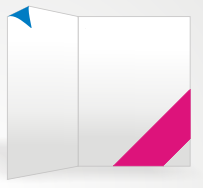 Dostawa i rozładunek w pomieszczeniach wskazanych przez Zamawiającego w siedzibie przy ul. Sidorskiej 95/97 w Białej Podlaskiej.Transport i rozładunek na koszt Wykonawcy.Nazwa Wykonawcy ……………………………………………………………… ………………………………………………………………Adres siedziby ………………………………………………………………………………………………………………………………tel. - …………………………………………………………E-mail: ………………………………………………………NIP -  ………………………………………………………Załącznik nr 1………………………………………………………………………………………………………………………………………………………………………………………………………………………………………………………………………………………………………………………………Nazwa Wykonawcy ……………………………………………………………… ………………………………………………………………………………………………………………………………Nazwa Wykonawcy ……………………………………………………………… ………………………………………………………………………………………………………………………………